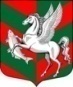 Администрация муниципального образованияСуховское сельское поселение Кировского муниципального района Ленинградской областиП О С Т А Н О В Л Е Н И Еот  27 ноября 2017 года № 211В целях реализации положений статьи 8 Градостроительного кодекса Российской Федерации и Федерального закона от 29 декабря 2014 года №456-ФЗ «О внесении изменений в Градостроительный кодекс Российской Федерации и отдельные законодательные акты Российской Федерации», в соответствии с Федеральным законом от 06 октября 2003 года №131-ФЗ «Об общих принципах организации местного самоуправления в Российской Федерации», постановлением Правительства Российской Федерации от 25.12.2015 года № 1440 «Об утверждении требований к программам комплексного развития транспортной инфраструктуры поселений, городских округов», руководствуясь Уставом муниципального образования Суховское сельское поселение Кировского муниципального района Ленинградской области:	1. Утвердить Программу комплексного развития транспортной инфраструктуры муниципального образования Суховское сельское поселение Кировского муниципального района Ленинградской области на период 2017-2021 годы и на перспективу до 2035 года, согласно приложению.	2. Настоящее постановление вступает в силу после официального опубликования и подлежит размещению на официальном сайте МО Суховское сельское поселение.Глава  администрации                                                                О.В. БарминаОб утверждении Программы комплексного развития транспортной инфраструктуры муниципального образования Суховское сельское поселение Кировского муниципального района Ленинградской области на период 2017-2021 годы и на перспективу до 2035 года